20 апреля в МБОУ «СОШ №2» г. Емвы прошло общешкольное родительское собрание на тему: «Безопасность социальной среды» в рамках Года культуры безопасности. Перед родителями выступили старший инспектор группы по делам несовершеннолетних ОМВД России по Княжпогостскому району О. Болотова и сотрудник ГИБДД по Княжпогостскому району А. Бобровский, которые рассказали о значении родительского контроля в жизни детей. Особое внимание было уделено участию детей в социальных сетях, т.к глобальная сеть играет в жизни подростка особую роль. 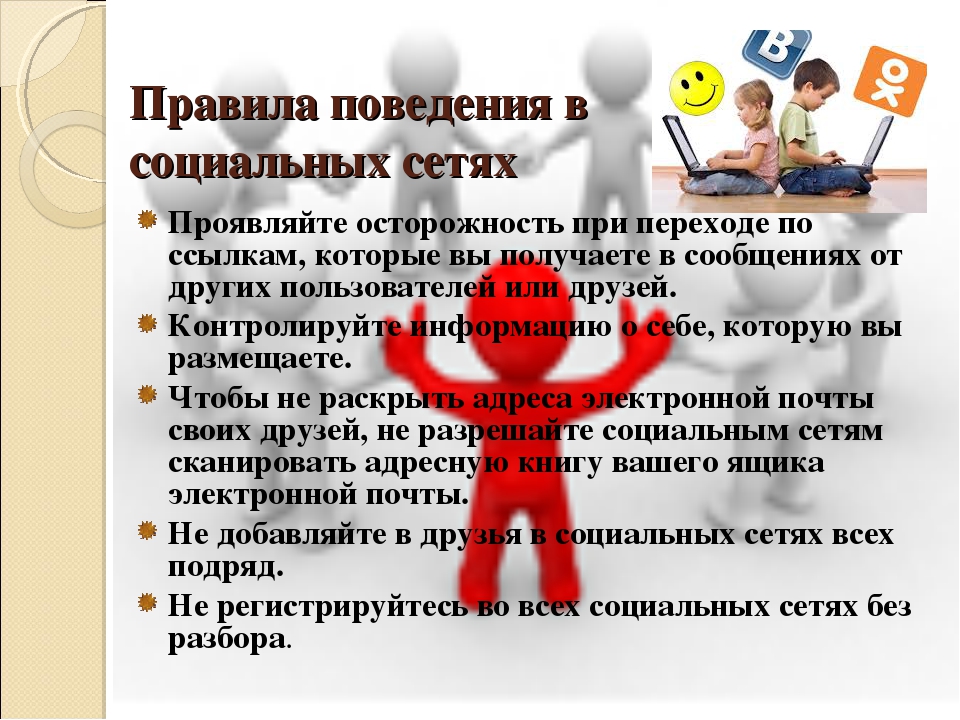 